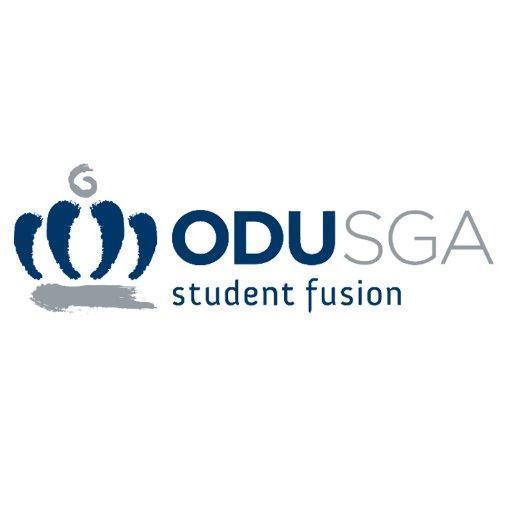 Date of Resolution/Bill: 02/12/19Be It Enacted By The Old Dominion University Student Body Senate:Committee: FinanceChief Sponsor: Senator Diego Feliciano Resolution/Bill No: CT20Co-Sponsor(s): Finance CommitteeTitle of Resolution/Bill: Bethel Campus Fellowship Contingency 123456789101112131415161718WHEREAS, Bethel Campus Fellowship, hereafter referred to as the organization, requested a contingency from SGA for the Bethel Campus Fellowship National Conference.WHEREAS, the organization’s event will be held February 15, 2019 to February 17, 2019,WHEREAS, the organization qualifies for a contingency request in accordance with the Financial Bylaws, and needs to contribute 10% for educational requests,WHEREAS, the goal of this event is to empower students with the truth of gospel, in order to lead their transformed lives and help others. WHEREAS, the organization requested $1,500.00 for conference registration; WHEREAS, the Finance Committee will allocate $1,350.00 for conference registration, and Bethel Campus Fellowship will need to contribute $150.00 for their educational event. SECTION 1: This contingency shall go into effect per majority approval from the Senate._____________________________                      ______________________________Isaiah Lucas, President                                         Raymon Hicks, Speaker Tempore